Приложение к реестру мест (площадок) накопления твердых коммунальных отходов, расположенныхна территории Старицкого муниципального округа Тверской областиСхема размещения мест (площадок) накопления твердых коммунальных отходов, расположенных на территории Старицкого муниципального округа Тверской области(масштаб 1:2000)(по состоянию на 01.12.2023)Продолжение схемыНово-Ямская сельская территорияСхема размещения мест (площадок) накопления твёрдых коммунальных отходов в д. Ново-Ямская, ул. Школьная, д. 20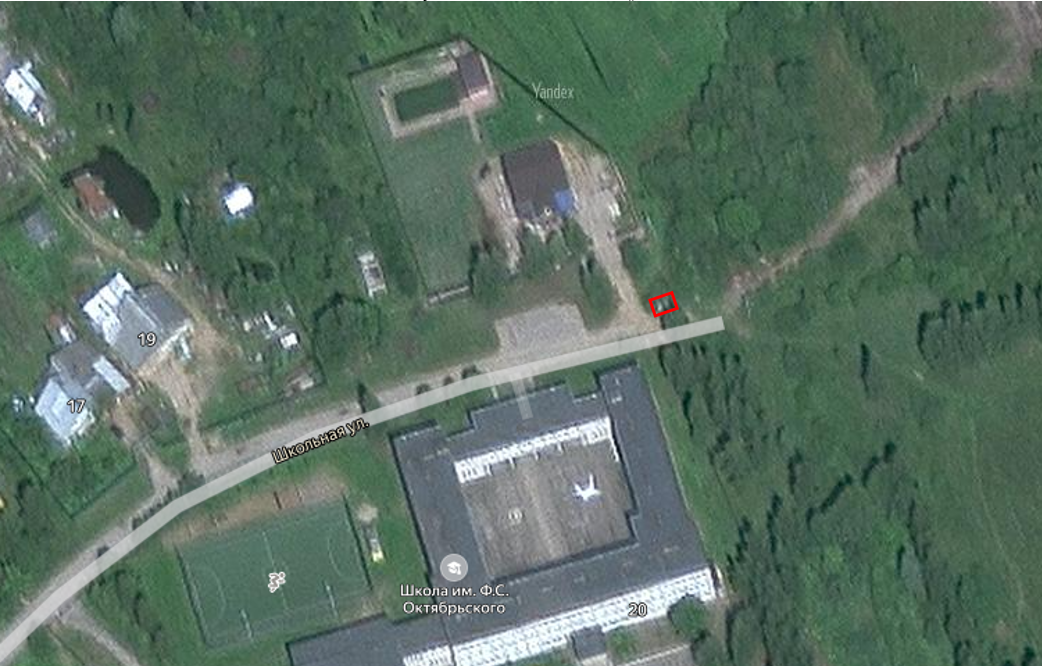 Схема размещения мест (площадок) накопления твёрдых коммунальных отходов в д. Большие Лединки, д. 18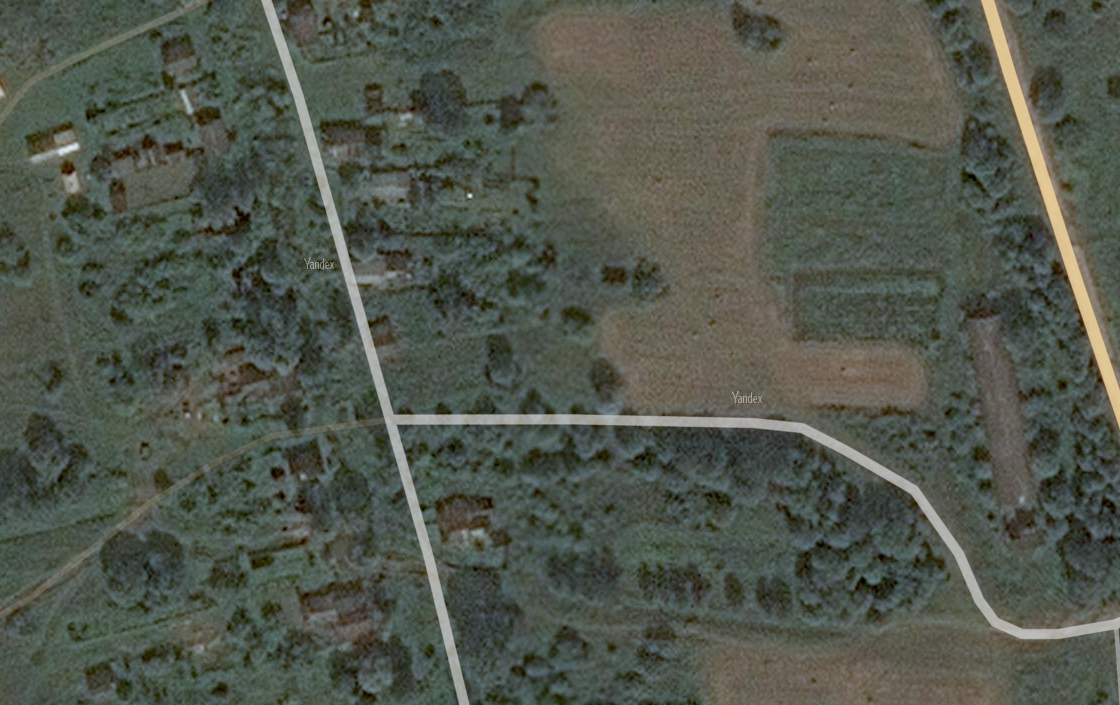 Схема размещения мест (площадок) накопления твёрдых коммунальных отходов в д. Большие Лединки, д. 1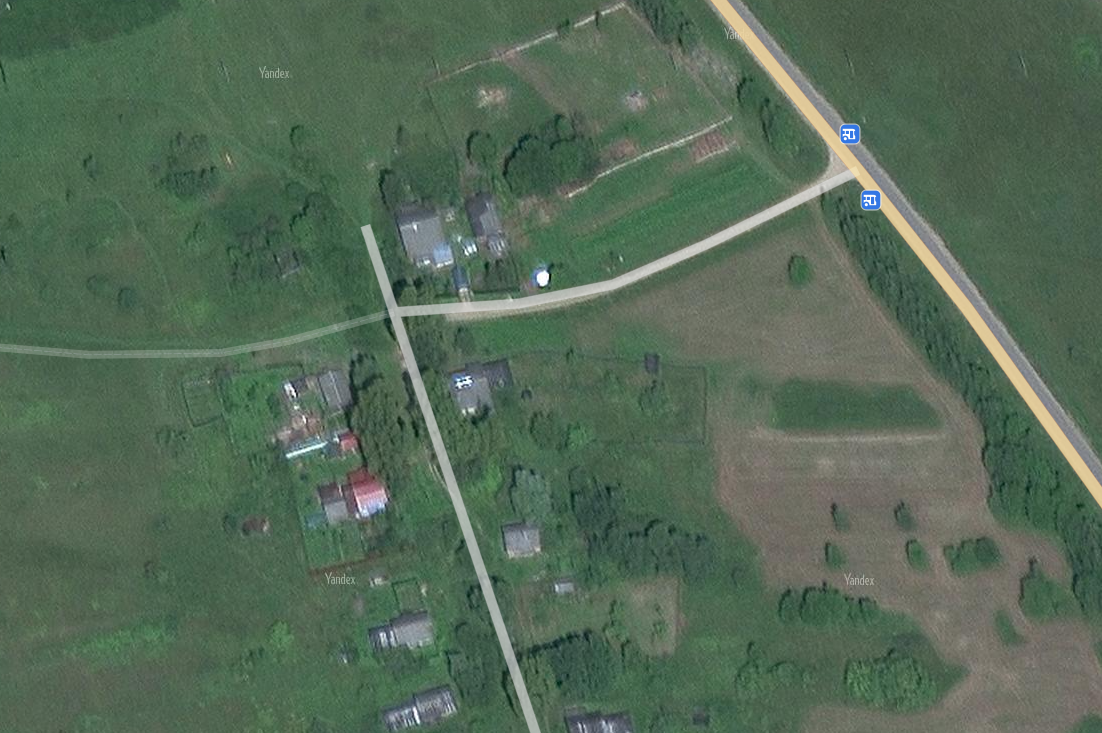 Схема размещения мест (площадок) накопления твёрдых коммунальных отходов в д. Шорново, д. 10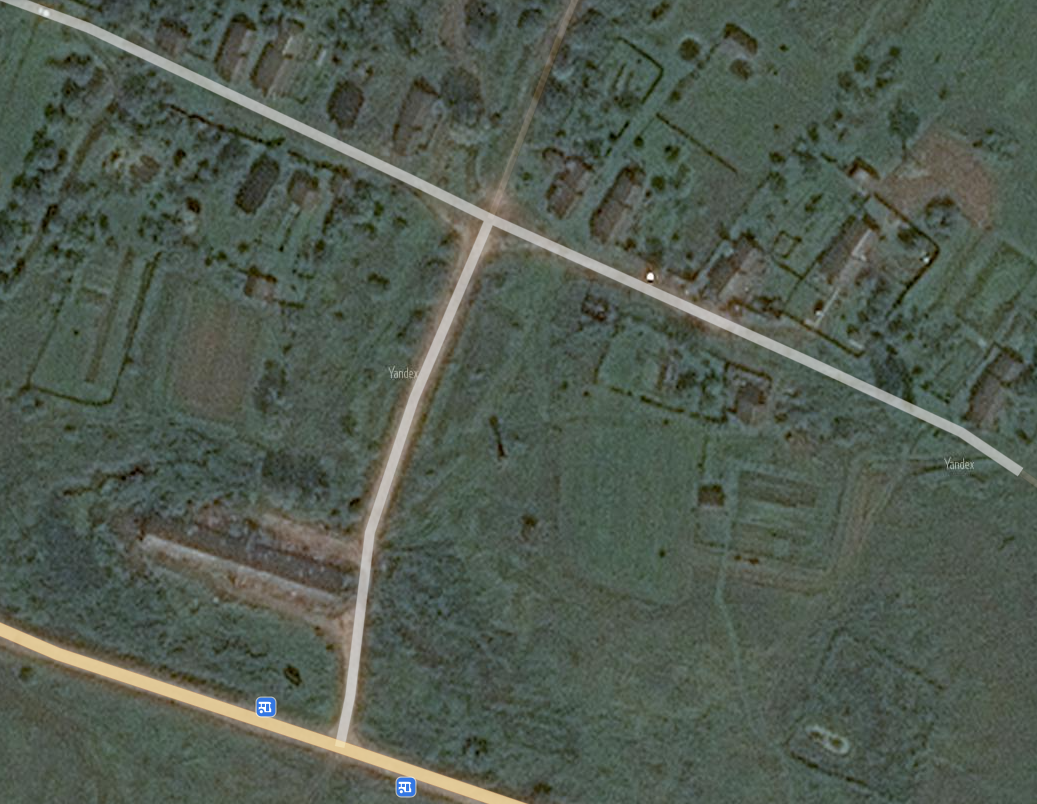 Схема размещения мест (площадок) накопления твёрдых коммунальных отходовв д. Чукавино, гражданское кладбище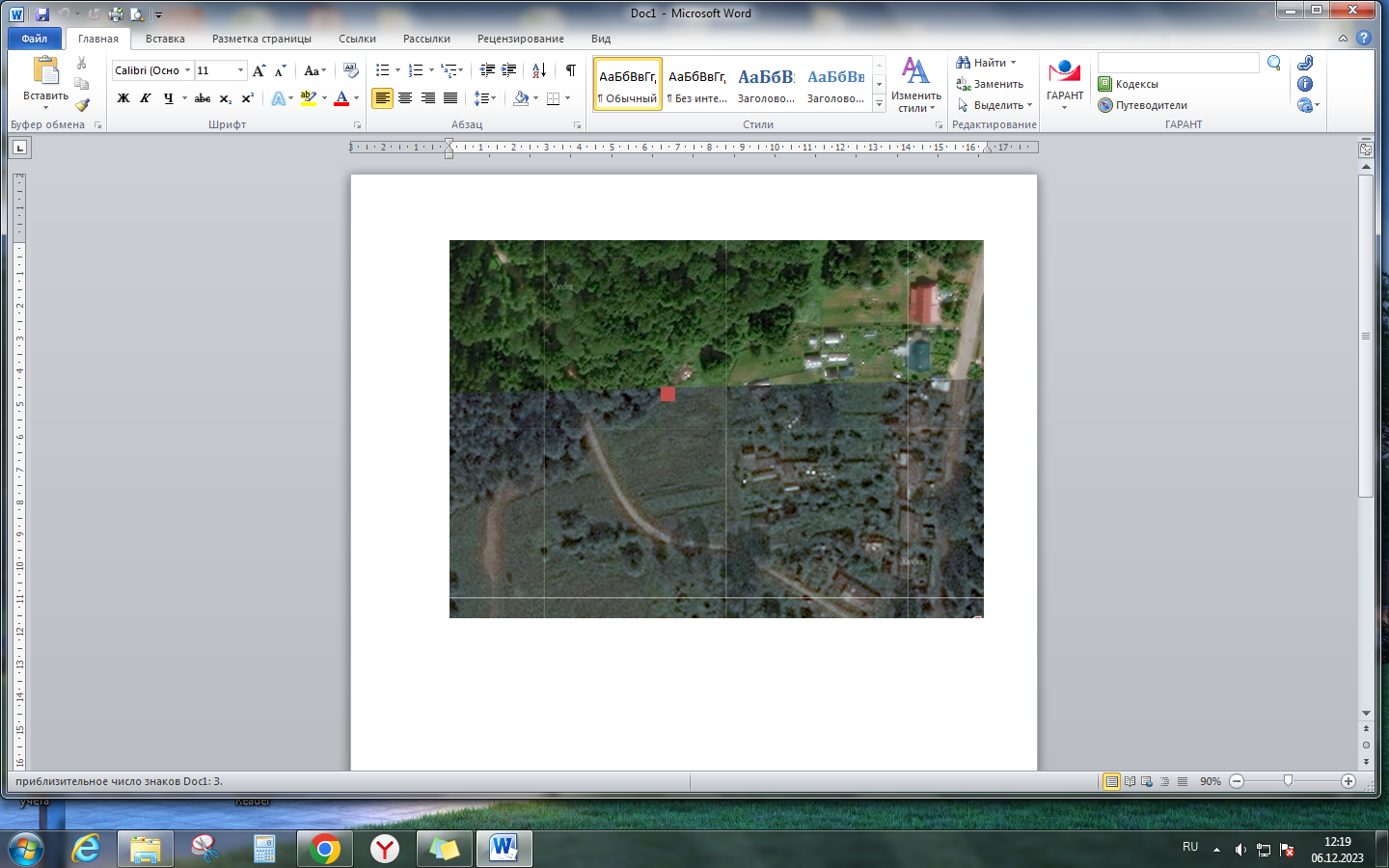 